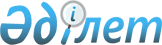 Об образовании избирательных участковПостановление Кармакшинского районного акимата Кызылординской области от 12 ноября 2015 года № 25. Зарегистрировано Департаментом юстиции Кызылординской области 20 ноября 2015 года № 5225.
      В соответствии со статьей 23 Конституционного Закона Республики Казахстан от 28 сентября 1995 года "О выборах в Республике Казахстан" и Законом Республики Казахстан "О местном государственном управлении и самоуправлении в Республике Казахстан" от 23 января 2001 года аким Кармакшинского района РЕШИЛ:
      1. Образовать избирательные участки по Кармакшинскому району согласно приложению.
      2. Контроль за исполнением решения возложить на заместителя акима Кармакшинского района Накипова Б. 
      3. Настоящее решение вводится в действие со дня первого официального опубликования. Избирательные участки по Кармакшинскому району
      Сноска. Приложение - в редакции решения акима Кармакшинского района Кызылординской области от 29.12.2022 № 13 (вводится в действие по истечению десяти календарных дней после дня его первого официального опубликования).
					© 2012. РГП на ПХВ «Институт законодательства и правовой информации Республики Казахстан» Министерства юстиции Республики Казахстан
				
      Акима Кармакшинского района

С. Макашов

      СОГЛАСОВАНОПредседатель Кармакшинскойрайонный территориальныйизбирательной комиссии____________А. Кулдуйсенов"12" ноября 2015 года
Приложение к решению
акима Кармакшинского района
Кызылординской области
от 12 ноября 2015 года № 25
№
Избирательный участок
Место расположения
Границы избирательных участков
1
№94
поселок Жосалы, улица А.Омиров, здание 27В, коммунальное государственное учреждение "Средняя школа №26 имени Шокана Уалиханова" отдела образования по Кармакшинскому району Управления образования Кызылординской области"
улица А.Омиров дома с №1 по №78;
улица Акмаржан дома с №1 по №30; 
улица Нурадин Байзаков дома №1,2,4,6,8,10,12; 
улица Т.Комекбаев дома с №1 по №55 на нечетной стороне, дома с №2 по №20 на четной стороне;
улица Ердильда Крекесов дома с №1 по №38;
улица Қудабаев Маденбай дома с №1 по №53;
улица Сәбит Жаңабаев дома с №1 по №17 на нечетной стороне, дома с №2 по №8 на четной стороне;
улица Абай Кунанбаев дома с №38 по №110;
улица Кошеней Рустембеков дома с №1 по №94;
улица Н.Сералиев дома с №1 по №42;
улица Т.Сегизов дома с №1 по №62;
улица Теміржол дома с №1 по №88;
улица Тоганас батыр дома с №1 по №25 на нечетной стороне, с №2 по №6 на четной стороне;
улица Торебай Би дома с №1 по №38;
улица Турмагамбет Изтилеуов дома с №1 по №6, с №8 по №117;
улица Ибаш Жырау дома с №1 по №35;
Станция Диирментобе;
Станция Коркыт;
Разъезд Ордазы;
Разъезд Сарытогай.
2
№95
поселок Жосалы, улица Амангельди Иманов, здание 2А, коммунальное государственное учреждение "Средняя школа № 27 имени С.Ескараева" отдела образования по Кармакшинскому району Управления образования Кызылординской области"
улица Береке дома с №1 по №29; 
улица Абдулла Сырғабаев дома с №1 по №13;
улица Амангельди Иманов дома с №1 по №37 на нечетной стороне, дома с №2 по №26 на четной стороне;
улица Коркыт Ата дома с №3 по №33 на нечетной, дома с №6 по №40 на четной стороне;
улица Алкуат Кайнарбаев дома с №1 по №37;
улица Абай Кунанбаев дома с №1 по №63 на нечетной стороне, дома с №2 по №36 на четной стороне;
улица Ардақ Қазиев дома с №1 по №10;
улица Боканбай Медешов дома с №1 по №6;
улица Нуртай Жайсанов дома с №1 по №56;
улица Ораз ахун дома с №1 по №51 на нечетной стороне, дома с №2 по №66 на четной стороне;
улица Турар Рыскулов дома с №1 по №35 на нечетной стороне, дома с №2 по №60 на четной стороне;
улица Ерназар Сексенбаев дома с №1 по №47;
улица Султан Сулейменов дома с №2 по №30 на четной стороне;
улица Т.Токтаров дома с №1 по №25;
улица Сортобе дома с №1 по №7;
улица Сейхун дома с №1 по №10;
улица Токмамбетов Бектибай дома с №1 по №25 на нечетной стороне, дома с №2 по №32 на четной стороне; 
улица Жаксан Шуленов дома с №1 по №4;
улица Турмагамбет Изтилеуов дом №7.
3
№96
поселок Жосалы, улица Гани Муратбаев, здание 2, коммунальное государственное казенное предприятие "Кармакшинский аграрно-технический колледж" Управления образования Кызылординской области"
улица Ибрай Алтынсарин дома с №1 по №88;
улица Акмешит дома с №1 по №18;
улица Жумагуль Адилова дома с №1 по №15;
улица Аяган Боханов дома с №1 по №14;
улица Нурадин Байзаков дома с №3 по №15 на нечетной стороне, дома с №14 по №32 на четной стороне;
улица Батыс дома с №1 по №12;
улица Ж.Есетулы дома с №1 по №20;
улица Абилахат Жанадилов дома с №1 по №17;
улица Жетиасар дома с №1 по №10;
улица Куандык Жолдыбаев дома с №1 по 6;
улица Кармакши дома с №19 по 31 на нечетной стороне, дома с №26 по №30 на четной стороне;
улица Таки Кулмуратов дома с №11 по №13 на нечетной стороне, дома с №12 по №20 на четной стороне;
улица Кенесбай Тауекелов дома с №1 по №8;
улица Т.Комекбаев дома с №57 по 73 на нечетной стороне, дома с №24 по №82 на четной стороне;
улица Елеу Кошербаев дома с №41 по №125 на нечетной стороне, дома с №40 по №82 на четной стороне;
улица Сахи Кшенов дома с №1 по №10;
улица Абай Кунанбаев дома с № 65 по №113 на нечетной стороне;
улица Меней батыр дома с №1 по №32;
улица Гани Муратбаев дома с №1 по №51;
улица Бауыржан Момышулы дома с №39 по №137 на нечетной стороне, дома с №32 по №136 на четной стороне;
улица Абен Ниетбай дома с №1 по №25; 
улица Ораз ахун дома с №53 по №103 на нечетной стороне, дома с №68 по №104 на четной стороне;
переулок Ораз ахун дома с №1 по №12;
улица Сырлытам дома с №1 по №33;
улица Каныш Сатбаев дома с №1 по №39;
улица Сырдария дома с №1 по №24;
улица Ж.Тырнакбаев дома с №1 по №36;
улица Тоганас батыр дома с №27 по №45 на нечетной стороне, дома с №8 по №34 на четной стороне,;
улица Токмамбетов Бектибай дома с №27 по №37 на нечетной стороне, дома №34,36 на четной стороне.
4
№97
поселок Жосалы, улица Коркыт Ата, здание 62А, коммунальное государственное учреждение "Средняя школа №121 отдела образования по Кармакшинскому району" Управления образования Кызылординской области"
улица Самалбек Ахметулы дома с №1 по №47;
улица А.Егизбаев дома с №1 по №32;
улица Амангельди Иманов дома №28,30,32,34,36, с №38 по №84;
улица Елеу Кошербаев дома с №1 по №37;
улица Алкуат Кайнарбаев дома с №38 по №81;
улица Коркыт Ата дома с №35 по №41 на нечетной стороне, дома с №42 по №86 на четной стороне;
улица Кармакши дома с №1 по №17 на нечетной стороне, дома с №2 по №24 на четной стороне;
улица Таки Кулмуратов дома с №1 по 9 на нечетной стороне, дома с №2 по 10 на четной стороне;
улица Дамегуль Мырзагалиева дома с №1 по №86;
улица Бауыржан Момышулы дома с №1 по №37 на нечетной стороне, дома с №2 по №30 на четной стороне;
улица Боканбай Медешов дома с №7 по №37;
улица Турар Рыскулов дома с №37 по №97 на нечетной стороне, дома с №62 по №96 на четной стороне;
улица Султан Сулейменов дома с №1 по №39 на нечетной стороне;
улица Т.Токтаров дома с №26 по №36;
улица Кенесбай Тауекелов дома с №1 по №27;
улица Жаксан Шуленов дома с №5 по №10.
5
№98
поселок Жосалы, улица Хамза Жомартов, здание 5, коммунальное государственное учреждение "Школа-лицей №105 имени А.Жанпейсова" отдела образования по Кармакшинскому району Управления образования Кызылординской области"
улица Н.Айсаутов дома с №1 по №52;
улица Алимбай Алиаскаров дома №3,4,7;
улица Алибай ахун дома с №1 по №38;
улица Мухтар Ауезов дома с №1 по №63;
улица Қабибулла Асанов дома с №1 по №27;
улица Балкы Базар дома с №21 по №75;
улица Жастар дома с №1 по №64;
улица Хамза Жомартов дома с №1 по №38;
улица Жанкент дома с №2 по №10;
улица Карим Кобеев дома с №1 по №28;
улица Комекбай Каракозов дома с №1 по №71;
улица Калкай Ишан дома с №1 по №107;
улица Еримбет Койшыбаев дома с №1 по №149;
улица Әбдуали Спанов дома с №1 по №12;
улица Кызылкум дома с №1 по №17;
улица Баскынбай Кайырбеков дома с №41 по №47 на нечетной стороне, дома дома с №38 по 46 на четной стороне;
улица Алия Молдагулова дома с №1 по №28;
улица Мадираим Ишан дома с №1 по №68;
улица Изтилеу Мусирбаев дома с № 2 по №106 на четной стороне;
улица Нуржигит Накипов дома с №1 по №84;
улица Наурыз дома с №1 по №39;
улица Айтмағамбет Ойнарбаев дома с №3 по №17 на нечетной стороне, дома с №2 по №6 на четной стороне;
улица Сарке батыр дома с №1 по №38;
улица Сейтжан Акын дома с №1 по №80;
улица Сакен Сейфуллин дома с №1 по №45;
улица Тайшык би дома с №1 по №111;
улица У.Томанов дома с №63, 70А. 70, 72, 74;
улица Идирис Турмагамбетов дома с №1 по 100;
улица Шаймерден Шегебаев дома с №1 по №8;
улица Мукамбеткали Шынгысов дома с №1 по №75;
улица Марал Ишан дома с №27 по№ 39 на нечетной стороне, дома с №34 по №46 на четной стороне.;
улица К.Наметшаев дома с №31 по№ 49 на нечетной стороне, дома с №28 по №46 на четной стороне.
6
№99
поселок Жосалы, улица Балкы Базар, здание 19А, коммунальное государственное учреждение "школа-лицей №250 имени Таимбета Комекбаева отдела образования по Кармакшинскому району управления образования Кызылординской области"
улица Алтынасар дома с №1 по №52;
улица Тилеген Абдикешов дома с №1 по №49;
улица Балкы Базар дома с №1 по №19;
улица Бестам дома №1,2;
улица Абдуали Жаназаров дома с №1 по 63;
улица Иманали дома с №1 по 18;
улица Конысбек Казантаев дома с №1 по №95;
улица Караозек дома с №1 по №37;
улица Косколь дома №1,2,3,7;
улица Конырбай Мусиркегенов дома с №1 по №43;
улица Баскынбай Кайырбеков дома с №1 по №39 на нечетной стороне, дома с №2 по №36 на четной стороне;
улица Марал Ишан дома с №1 по №25 на нечетной стороне, дома №2 по 32 на четной стороне;
улица К.Наметшаев дома с №1 по 29 на нечетной стороне, дома с №2 по 26 на четной стороне;
улица У.Томанов дома с №1 по 61 на нечетной стороне, дома с №2 по №68 на четной стороне;
улица Жосалы дома с №1 по №4;
улица Мустафа Шокай дома с №1 по №64;
улица Абдиразак Шегебайулы дома №1,2,3,4.
7
№100
поселок Жосалы, улица Маншук Маметова, здание 25, коммунальное государственное учреждение "Средняя школа №30 имени О.Шораякулы отдела образования по Кармакшинскому району Управления образования Кызылординской области"
улица Садибек Айекенов дома с №1 по №236;
улица Болашак дома с №1 по №24;
улица Алихан Байтереков дома с №1 по №24;
улица Гарыш дома №1,3,4,6,7,8,10;
улица Достык дома с №1 по №48;
улица У.Томанов дома с №65 по 73 на нечетной стороне, дома с №76 по №98 на четной стороне;
улица Баскынбай Кайырбеков дома с №49 по №67 на нечетной стороне, дома с №48 по №60 на четной стороне;
улица Сулеймен Ескараев дома с №1 по №67;
улица А.Жангельдин дома с №1 по № 41;
улица Жамбыл Жабаев дома с №1 по №58;
улица Келмембет батыр дома с №1 по №117;
улица Кабылан Батыр дома с №1 по №97;
улица Ширик Рабат дома с №1 по №38;
улица Ибрагим Касымов дома с №1 по №108;
улица Маншук Маметова дома с №1 по №63;
улица Молдахмет Дабылулы дома с №1 по №36;
улица Изтилеу Мусирбаев дома с №1 по №99 на нечетной стороне;
улица Сарке батыр дома с №33 по №64;
улица Текей батыр дома с №1 по №120;
улица Тауелсиздик дома с №1 по №48;
улица Ынтымак дома с №1 по №49;
улица Смагул Искаков дома с №1 по №148;
улица Ф.Энгельс дома с №1 по №10;
улица Абен Тогызбаев дома с №1 по №15;
улица Жұмабек Ташенов дома с №1 по №143;
улица Рабига Шалабаева дом №1;
улица Желтоксан дома с №1 по №159;
улица Сұлтан Сармолдин дома с №1 по №77;
улица Адилбек Кайруллаев дома с №1 по №26.
8
№101
сельский округ Кармакшы, село Кармакшы, улица Ешмурат Жаналиев, здание 2, коммунальное государственное учреждение "Средняя школа Қаракөл №113" отдела образования по Кармакшинскому району Управления образования Кызылординской области"
Улица Абай дома с №6 по №35/2; 
Улица Жамбыл дома с №4 по №19;
Улица Омар Кошманов дома с №1,2;
Улица Алибек дома №3,5;
Улица Сакен Сейфуллин дома с №1/1 по №18;
Улица Кожбанхан дома с №2 по №17;
Улица Ешмурат Жаналиев дома с №3 по №26;
Улица Тобжан Би дома с №3 по №21;
Улица Женис дома с №1 по №33;
Улица Шамшат Баекеев дома с №1 по №27;
Улица Алмаганбет Искаков дома с №1 по №26;
Улица Иирколь дома №1, 5, 8;
Улица Анаколь дома с №2/1 по 2/5.
9
№102
сельский округ Кармакшы, станция Кызылтам, улица Сарыжылуан, здание 1, коммунальное государственное учреждение "Основная школа №79" отдела образования по Кармакшинскому району Управления образования Кызылординской области"
Улица Ескижылуан дома с №1 по №50;
Улица Сарыжылуан дома с №2 по №46.
10
№103
сельский округ Торебай би, село Торебай би, улица Орныккан Казиев строение, 27, коммунальное государственное учреждение "Средняя школа №199" отдела образования по Кармакшинскому району Управления образования Кызылординской области"
Улица Женис дома с №1 по №27;
Улица Орныккан Казиев дома с №2 по №23;
Улица Коркыт Ата дома с №2 по №34;
Улица Пахреддин Байшораулы дома с №1 по №38.
11
№104
сельский округ Иркол, село Иркол, улица Коркыт ата, здание 6, коммунальное государственное учреждение "Средняя школа №106" отдела образования по Кармакшинскому району Управления образования Кызылординской области"
Улица Рахимжан Доспанов дома с №1 по №51;
Улица Есенбек Курманбаев дома с №1 по №27;
Улица Жанатурмыс дома с №3 по №25;
Улица Коркыт Ата дома с №1 по №20;
Улица Казахстан дома с №1 по №20;
Улица Ынтымак дома с №1 по №8;
Улица Тауелсиздик дома с №2 по №10;
Улица Достык дома с №1 по №21.
12
№105
сельский округ Жанажол, село Дур Онгар, улица К.Бексебаев, здание 43, коммунальное государственное казенное предприятие "Клуб сельского округа Жанажол" коммунального государственного учреждения "Аппарата акима сельского округа Жанажол"
Улица Шегебаева Оразкуль дома с №1 по №61;
Улица Е.Жаманкулов дома с №1 по №94;
Улица К.Бексебаев дома с №1 по №90;
Улица Дур Онгар дома с №1 по №100;
Улица Мыханов Игенбай дома с №1 по №92;
Улица Мажибаев Абсаттар дома с №1 по №7;
Улица Нурлыбаев Кыржыкбай дома №1, 1а,2,3,5;
Улица Нурпейсов Карбоз дома с №1 по №15;
Улица Кошкаров Кенжали дома с №1 по №10.
13
№106
сельский округ III Интернационал, село III Интернационал, улица Астана, здание 3А, государственное коммунальное казенное предприятие "Дом культуры аула ІІІ Интернационал" государственного учреждения "Аппарат акима сельского округа ІІІ Интернационал"
Улица Коркыт Ата дома с №1 по №58;
Улица Астана дома с №1 по №47;
Улица Цай Ден Хак дома с №1 по №67; 
Улица Амангельди Иманов дома с №1 по №43;
Улица Наурыз дома с №1/1 по №42;
Улица Сахи Жарылкасынов дома с №1 по №44;
Улица Кашкансу дома с №1 по №64;
Улица Казах дома с №1 по №51;
Улица Пак Чен Ир дома с №1 по №9; 
Улица Тауелсиздик дома с №1 по №14;
Улица Байтерек дома с №1 по №15;
Улица 1 дом №1. 
14
№107
сельский округ Актобе, село Актобе, улица Кенсе, здание 15, коммунальное государственное казенное предприятие "Клуб сельского округа Актобе" коммунального государственного учреждения "Аппарат акима сельского округа Актобе" 
Улица Ы.Сейтенов дома с №2 по №24;
Улица И.Мусирбаев дома с №1 по №55;
Улица Насредин Сералиев дома с №1 по №53;
Улица Амангельди Иманов дома с №1 по №50;
Улица Кенсе дома с №1 по №48;
Улица Ибрай Алтынсарин дома с №1 по №60;
Улица Турымбет Салкынбайулы дома с №1 по №73;
Улица Бисенбай Каскырбаев дома с №1 по №25. 
15
№108
сельский округ Акжар, село Акжар, улица К. Изтилеуов, здание 45, коммунальное государственное казенное предприятие "Сельский клуб имени Сарсенбая Бортебайулы" коммунального государственного учреждения "Аппарата акима сельского округа Акжар"
Улица К.Изтилеуов дома с № 1 по №68;
Улица Ибрай Алтынсарин дома с №1 по №28;
Улица Жамбыл Жабаев дома с №1 по №18/2;
Улица Абай Кунанбаев дома с №2 по №48/2;
Улица Аксай дома с №1 по №9;
Улица Мтс дома с №1 по №17;
Улица Ораз ахун дома с №2/1 по №57;
Улица Маншук Маметова дома с №1/1 по №31;
Улица Алия Молдагулова дома с №1 по №33;
Улица Жаңаконыс дома с №1 по №11;
Улица Амангельди Иманов дома с №1 по №8;
Улица Кошеней Рустембеков дома с №1 по №17; 
Улица Шокан Уалиханов дома с №1/1 по №45; 
Улица Рустембек Жиенбайулы дома с №1 по №15; 
Улица Тишбай Ешмуратов дома с №1 по №13;
Улица А.Болегенов дома с №1 по №12;
Улица Ильяс Жансугиров дома с №1 по №10;
Улица Сакен Сейфуллин дома с №1 по №12;
Улица Беимбет Майлин дом № 1; Улица 1 дома с №1 по №11.
16
№109
сельский округ Даулыколь, село Турмагамбет, улица Турмагамбет Изтилеуова, здание 26, коммунальное государственное казенное предприятие "Сельский клуб имени Куандыка Бурлибаева" государственного учреждения "Аппарат акима сельского округа Дауылкол"
Улица Ешнияз сал Жонелдикулы дома с №1 по №69 ;
Улица Турмагамбет Изтилеуов дома с №1 по №62; 
Улица Кара Кисык дома с №2 по №50;
Улица Есетбай батыр Айбасулы дома с №1 по №50;
Улица Текей батыр Карпыкулы дома с №1 по №51;
Улица Антай Куланбаев дома с №1/1 по №4/2;
Улица Жанаев Нурмагамбет дома с №2 по №25;
Улица Бегимби Сарбасулы дома с №3 по №45;
Улица Байменов Уатай Булакбайулы дома с №1 по №20. 
17
№110
сельский округ Алдашбай ахун, село Алдашбай ахун, улица Майлыозек, здание 7, коммунальное государственное учреждение "Средняя школа №111" отдела образования по Кармакшинскому району управления образования Кызылординской области" 
Улица Майлыозек дома с №4 по №19;
Улица Абзали Егизбаев дома с №1 по №37;
Улица Омар Шораякулы дома с №1/1 по №27;
Улица Ынтымак дома с №1 по №13;
Улица Тупбогет дома с №1 по №15;
Улица Шаймерден Шегебаев дома с №1 по №20;
Улица Тауелсиздик дома с №1 по №23;
Улица Достык дома с №1 по №9.
18
№111
сельский округ Куандария, село Куандария, улица Байтерек, здание 1, коммунальное государственное учреждение "Средняя школа №186" отдела образования по Кармакшинскому району управления образования Кызылординской области" 
Улица Байтерек дома с №2 по №21;
Улица Бейбитшилик дома с №1 по №22;
Улица И.Мырзакулов дома с №1 по №24;
Улица Еримбет дома с №1 по №15;
Улица Жастар дома с №1 по №19;
Улица Т.Жубандыков дома с №1а по №11;
Улица Болашак дома с №1/1 по №9/2;
Улица Гагарин дома с №1/1 по №7;
Улица Абильда Тортбаев дома с №1 по №16;
Улица Куандария дома с №1 по №39;
Улица Е.Шокеев дома с №1 по №14;
Улица Женистин 40 жылдыгы дома с №1 по №17;
Улица Шалгасқат дома с №1/1 по №27.
19
№112
сельский округ Т.Комекбаев, село Т.Комекбаев, улица Абай Кунанбаева, строение, 38, коммунальное государственное учреждение "Средняя школа №185" отдела образования по Кармакшинскому району управления образования Кызылординской области" 
Улица Абай Кунанбаев дома с №1 по №37;
Улица У.Аяпов дома с №1 по №23;
Улица Аша дома с №1 по №17;
Улица А.Хайруллаев дома с №1 по №10;
Улица С.Жумабаев дома с №1 по №7;
Улица Кызылкум дома с №1 по №13; 
Улица Жанакала дома с №1 по №18/1; 
Улица Балкы Базар дома с №1 по №14;
Улица Каратай Куанбаев дома с №1 по №21;
Улица С.Ескараев дома с №1 по №8/1;
Улица Тауелсиздиктин 20 жылдыгы дома с №1/1 по №27/2.
Жилые дома населенных пунктов Шобанказган, Кекрели на территории сельского округа Т.Комекбаев.
Зимовья: Карамадин, Косжеген, Кантай, Сулыкаска, Жабыкбай, Мырзалы 1, Мырзалы 2, Мунаралы, Ыстык булак, Уш булак. 
20
№113
поселок Торетам, улица Ибрай Жахаев, здание 25А, коммунальное государственное учреждение "Школа-гимназия №80 имени Темирбека Жургенова" отдела образования по Кармакшинскому району управления образования Кызылординской области"
улица Омаров дома с №1 по №95;
улица Туктибаев дома с № 1 по №77;
улица Алия Молдагулова дома с №1 по №35;
улица Сабит Муканов дома с №1 по №55;
улица Гагарин дома с №1 по №20;
улица Жамбыл Жабаев дома с №1 по №19;
улица Ибрай Жахаев дома с №1 по №63;
улица Маншук Маметова дома с №1 по №57 ;
улица Зейнолла Шукиров дома с №1 по 28;
улица Куляш Байсеитова дома с №1 по №105;
улица Жанакурылыс дома с №1 по №127;
улица Нартай Бекежанов дома с №1 по №22;
21
№114
поселок Торетам, улица Гани Муратбаев, здание 1, коммунальное государственное учреждение "Средняя школа №85" отдела образования по Кармакшинскому району Управления образования Кызылординской области" 
улица Ибрай Алтынсарин дома с №1 по 84;
улица Абай Кунанбаев дома с №1 по 98;
улица Кулкашев дома с №1 по 152;
улица Бауыржан Момышулы дома с №1 по 141;
улица Гани Муратбаев дома с №26 по 94;
улица и переулок Амангельди дома с №1 по 49;
улица К.Рыскулбеков дома с №1а по 16;
переулок Г.Муратбаев дома с №2 по 10;
улица Ынтымак - дома с №1 по 19.
22
№115
поселок Торетам, улица Жанкожа батыр, здание 43А, коммунальное государственное казенное предприятие "Ясли-сад №4 "Күн нұры" отдела образования по Кармакшинскому району Управления образования Кызылординской области"
улица Култасов дома с №1 по №142;
улица Куляш Байсеитова дома с №50 по №105; 
улица Нуртуган Жырау дома с №2 по 35;
улица Т.Аубакиров дома с №1 по №49 ;
улица Т.Мусабаев дома с №2 по №49;
улица Жанкожа батыр дома с 1 по 62;
переулок Жанкожа батыр дома с №1 по 20;
улица С.Уйреков дома с №1 по №19Б;
улица Бирлик дома с №1 по №39 ;
улица Байконыр дома с №1 по №16;
улица Гани Муратбаев дома с №1 по №25;
улица Бауыржан Момышулы дома с №1 по №25;
улица 1 Мамыр дома с №3 по №29 ;
улица Коркыт Ата дома с №1 по 28;
переулок Коркыт ата дома с №1 по 16;
23
№116
сельский округ Акай, село Акай, улица Абай, здание 25, коммунальное государственное учреждение "Средняя школа №99" отдела образования по Кармакшинскому району Управления образования Кызылординской области"
улица Абай дома с №2 по №68;
улица М.Ауезов дома с №1 по №67; 
улица Д.Конаев дома с №2 по №78; 
улица Гарышкерлер дома с №2 по №16;
улица К.Сатбаев дома с №1 по №20;
улица Казыбек Би дома с №1 по №24;
улица Толе би дома с №1 по №25; 
улица Айтеке Би дома с №1 по №11/3; 
улица Ш.Кудайбергенов дома с №1А по №23; 
улица Коркыт Ата дома с №1 по №34; 
переулок Коркыт Ата дома с № 5,5А,7,11,15,17,19;
улица Баймаканов Емберген дома с № 1/1 по №29/2; 
улица Айдарбай Наурызбайулы Балгынбаев дома с № 1/1 по №19; 
переулок Балгынбаев дома с №4 по №33;
улица Жанкожа батыр дома с №1А по №19/2; 
улица Коптилеу Куншыгарова дома с № 1/1 по №14;
улица Токтар Алиулы дома с №1/1, по №13;
улица Турмагамбет Изтилеуов дома с № 1/1 по №13.
24
№117
Кызылординская область, город Байконыр, улица Шубникова, здание 11, коммунальное государственное учреждение "Средняя школа № 272" отдела образования по Кармакшинскому району Управления образования Кызылординской области"
улица 8 Марта дома №5, 7, 9, 10;
проспект Абая дома №6, 8, 10, 19, 21, 23, 25;
проспект Королева дома №14, 14а, 18, 20, 24, 26, 28, 30, 32;
улица А.Максимова дома №15, 17, 19, 20, 21, 22, 23;
улица Ниточкина дома №1, 1а, 2, 3, 4, 5;
улица Шубникова дом № 9.
25
№118
Кызылординская область, город Байконыр, улица Мира, здание 6, коммунальное государственное учреждение "Средняя школа №274" отдела образования по Кармакшинскому району Управления образования Кызылординской области"
улица Мира дома №5а, 7, 8, 9, 10, 11;
улица Янгеля дома №12, 14, 15, 15а, 18, 18а, 18б, 19, 21, 21а, 21б, 22б.
26
№119
Кызылординская область, город Байконыр, микрорайон 5, здание 11А, коммунальное государственное учреждение "Средняя школа №275" отдела образования по Кармакшинскому району Управления образования Кызылординской области"
микрорайон 5 дома №1, 2, 3, 4, 5, 6, 7, 8, 9, 10, 11, 12, 13, 14, 15, 16, 17, 18, 19, 20, 21, 24, 25, 26, 27, 28, 29;
микрорайон 5а дома №9/1, 9/3, 9/4, 11, 12, 13, 14, 17, 18.
27
№120
Кызылординская область, город Байконыр, микрорайон 7, здание 22А, жилищно-эксплуатационный участок №5 Государственного унитарного предприятия "Жилищное хозяйство"
микрорайон 7 дома №1, 2, 3, 4, 5, 6, 7, 12, 13, 14, 15, 16, 19, 20, 21, 21б, 22, 23, 24, 25, 26, 27, 102, 103, 104;
микрорайон 7а дома № 4, 5.
28
№121
Кызылординская область, город Байконыр, улица Горького, здание 23, коммунальное государственное учреждение "Средняя школа №273" отдела образования по Кармакшинскому району Управления образования Кызылординской области"
улица Глушко дома №5, 5а, 6, 7;
улица Горького дома №36, 40, 42;
проспект Королева дома №23, 25, 27;
улица Мира дома №1, 3, 5;
улица Неделина дома №5а, 5б, 5в, 7, 9, 9а;
улица Янгеля дома №6, 7, 8, 9.
29
№122
Кызылординская область, город Байконыр, микрорайон 6А, здание 19, коммунальное государственное учреждение "Школа-лицей №277" отдела образования по Кармакшинскому району Управления образования Кызылординской области"
микрорайон 6 дома №21, 22, 24, 25, 27, 28, 29, 30, 37, 37а, 76;
микрорайон 6а дома №20, 21, 22, 23, 24, 25, 26, 70, 71, 72, 73, 74, 75, 79, 80;
микрорайон 7а дома №1, 2, 3.
30
№123
Кызылординская область, город Байконыр, микрорайон 5, здание 22А, государственное казенное общеобразовательное учреждение "Начальная школа № 15"
микрорайон 5 дома №22, 23, 30;
микрорайон 6 дома № 5, 6, 7, 8, 9, 10, 11, 12, 15, 16, 17, 18, 19, 31, 32, 33, 34, 35, 36;
микрорайон 7 дома №9, 10, 11.
31
№124
Кызылординская область, город Байконыр, улица Янгеля, здание 23А, жилищно-эксплуатационный участок № 3 Государственного унитарного предприятия "Жилищное хозяйство"
улица Сейфуллина дома №2, 2а, 4, 4а, 4б, 8, 8а, 8б, 10, 10а, 10б;
улица Янгеля дома №21в, 21г, 21д, 22, 22в, 23, 24, 25.
32
№125
Кызылординская область, город Байконыр, проспект Абая, здание 11, государственное бюджетное профессиональное образовательное учреждение "Байконурский электрорадиотехнический техникум имени М.И. Неделина" 
улица 8 Марта дома №1, 3;
проспект Абая дома №2, 3, 4, 5, 7, 13, 13а,15;
улица Глушко дома №4, 4а, 4б;
улица Горького дома №16а, 22, 24, 26, 26а, 26б, 26в, 28, 30;
проспект Королева дома №11, 13, 15, 17, 19, 21;
улица Неделина дома №1, 2, 3, 4, 5;
улица Янгеля дома №2, 3, 4.
33
№126
Кызылординская область, город Байконыр, улица Титова, здание 2, государственное бюджетное общеобразовательное учреждение "Средняя школа № 1 имени Г.М. Шубникова"
улица 8 Марта дома №2, 4, 6, 8;
улица Горького дома №2, 4, 6, 10, 12;
проспект Королева дома №2, 3, 3а, 4, 6, 9;
улица А.Максимова дом №5;
улица Шубникова дома №1, 2, 3, 4, 5, 6, 7, 8, 10, 14, 16, 18;
жилые дома по улицам Авиационная, Комарова, Ленина, Набережная, Носова, Октябрьская, Осташева, Первомайская, Пионерская, Титова, Школьная; 
переулкам Лесной, Новый.
34
№127
Кызылординская область, город Байконыр, улица Мира, здание 13А, республиканское государственное предприятие на праве хозяйственного ведения "Инфракос" аэрокосмического комитета Министерства цифрового развития, инноваций и аэрокосмической промышленности Республики Казахстан
проспект Королева дома №37, 37а, 39, 39а, 41, 41а, 43, 43а;
улица Мира дома №12, 12а, 12б, 12в, 13, 14;
улица Сейфуллина дома №12, 12а, 14.
35
№350
сельский округ Акай, село Акай, улица Астана, здание 38, коммунальное государственное учреждение "Школа-лицей №279 имени Елеу Кушербаева" отдела образования по Кармакшинскому району Управления образования Кызылординской области"
улица А.Байтурсынов дома с №1 по №68;
улица Абай дом №68; 
улица Астана дома №3, 3А, 5,9;
улица Б.Майлин дома с №1 по №44; 
улица Байконыр дома №21, 29, 43, 44/2, 49, 77; 
улица Айдарбай Наурызбайулы Балгынбаев дом №13; 
улица Бейбитшилик дома с №1 по №64А;
улица Байтерек дома №5, 11, 13, 14, 17, 19, 20, 20А, 21, 26;
улица Д.Конаев дома №12, 58, 72; 
улица Достык дома № 8, 9, 12, 13,17, 18; 
улица Дур Онгар дом № 6;
улица Жанкожа батыр дома №7/1, 15/4; 
улица Женис дома №1 по №63; 
улица И.Жансугиров дома №1 по №56; 
улица Кармакшы дома №5,10, 28, 29, 31, 40, 50; 
улица Конысов Сакыпжан дома с №1 по №81; 
улица Кызылорда дома №1, 2, 3, 20, 24, 32, 35, 37, 38, 42; 
улица М.Ауезов дома №1А, 4; 
улица М.Жумабаев дома №2, 3, 4, 6, 8, 11, 13, 14, 16, 18, 20, 21, 22, 23, 24; 
улица Рустембек Жырау дома №2У, 3, 7, 8, 9, 13, 14, 15, 17, 18, 27;
улица С.Сейфуллин дома с №1 по 42;
улица Сырдария дома № 1У,52; 
улица Шамшат Жырау дома с №1 по 47.